Telecommunications	Course No. 10106	Credit: 0.5Pathways and CIP Codes: Networking and Telecommunications (11.0901)Course Description: Technical Level: This course delves into the intricacies of modern telecommunications, exploring principles, technologies, and networks that underpin our interconnected world. Students will investigate the evolution of communication systems, from historical advancements to the latest innovations. Topics covered include signal transmission, modulation techniques, multiplexing, network architectures, and the protocols shaping the internet and mobile communications.Directions: The following competencies are required for full approval of this course. Check the appropriate number to indicate the level of competency reached for learner evaluation.RATING SCALE:4.	Exemplary Achievement: Student possesses outstanding knowledge, skills or professional attitude.3.	Proficient Achievement: Student demonstrates good knowledge, skills or professional attitude. Requires limited supervision.2.	Limited Achievement: Student demonstrates fragmented knowledge, skills or professional attitude. Requires close supervision.1.	Inadequate Achievement: Student lacks knowledge, skills or professional attitude.0.	No Instruction/Training: Student has not received instruction or training in this area.Benchmark 1: CompetenciesBenchmark 2: CompetenciesBenchmark 3: CompetenciesBenchmark 4:	 CompetenciesBenchmark 5:	 CompetenciesBenchmark 6: CompetenciesBenchmark 7:	 CompetenciesBenchmark 8:	 CompetenciesI certify that the student has received training in the areas indicated.Instructor Signature: 	For more information, contact:CTE Pathways Help Desk(785) 296-4908pathwayshelpdesk@ksde.org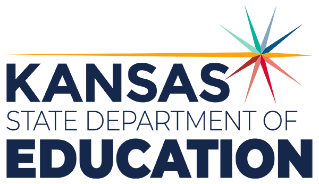 900 S.W. Jackson Street, Suite 102Topeka, Kansas 66612-1212https://www.ksde.orgThe Kansas State Department of Education does not discriminate on the basis of race, color, national origin, sex, disability or age in its programs and activities and provides equal access to any group officially affiliated with the Boy Scouts of America and other designated youth groups. The following person has been designated to handle inquiries regarding the nondiscrimination policies:	KSDE General Counsel, Office of General Counsel, KSDE, Landon State Office Building, 900 S.W. Jackson, Suite 102, Topeka, KS 66612, (785) 296-3201. Student name: Graduation Date:#DESCRIPTIONRATING1.1Identify various careers related to the field of Telecommunications.1.2Analyze technology trends impacting the Telecommunications industry.1.3Demonstrate proficiency in the different technologies relating to Telecommunications. #DESCRIPTIONRATING2.1Demonstrate office safety.2.2Correctly use personal safety equipment used in the telecommunications industry.2.3Explain fiber optics safety and demonstrate safety for splicing.2.4Explain the hazards associated with the telecommunication industry.2.5Inspect tools and support equipment.2.6Evaluate and inspect test equipment.2.7Explain the purpose of code of conduct.2.8List the basic parts of the industry code of conduct.#DESCRIPTIONRATING3.1Identify structure(s) to access the Internet, including hardware and software components.3.2Identify and configure user customization features in web browsers, including preferences, caching, and cookies.3.3Recognize essential database concepts.3.4Define important Internet communications protocols and their roles in delivering basic Internet services.3.5Identify basic principles of the Domain Name System (DNS) and personal information management (PIM), including common applications.#DESCRIPTIONRATING4.1Recognize a PAN, LAN, MAN, and WAN networks.4.2Define the differences between the PAN, LAN, MAN and WAN networks, such as identifying the technical limits of speed and size.4.3Create a visual diagram illustrating or topology map showing the concept of how networks connect together and communicate.#DESCRIPTIONRATING5.1Identify and recognize the different functions of each layer in the OSI model.5.2Describe how each layer communicates.5.3Communicate the OSI Model processes and identify the processes by each layer.#DESCRIPTIONRATING6.1Explain the purpose and roles of IP, TCP, UDP, DNS, HTTP, SMTP, FTP, SSL/TLS,  6.2Analyze and present the difference between internet protocols.6.3Communicate a scenario for each protocol as to when and where it is required.6.4Simulate data transmissions using different internet protocols, in a controlled environment and observe and compare the data transfers.6.5Collaborate with a group to create simple web-based applications, understanding and implementing basic communication protocols. #DescriptionRATING7.1Define multiplexing as the technique to combine multiple signals into a single transmission.7.2Identify and describe two types of multiplexing techniques, such as Time Division Multiplexing (TDM) and Frequency Division Multiplexing (FDM).7.3Articulate the advances to multiplexing in terms of maximizing bandwidth and optimization of communication channels.#DescriptionRATING8.1Articulate the potential privacy risks associated with modern communication technologies such as, data breaches, surveillance, and unauthorized access.8.2Describe the responsibilities and ethical considerations of a digital citizen in content to telecommunication: respecting intellectual property rights, online etiquette.8.3Evaluate ethical dilemmas related to telecommunication, considering scenarios involving issues like data privacy, net neutrality, or digital divide.